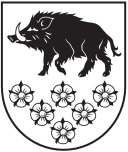 KANDAVAS NOVADA BĒRNU UN JAUNATNES SPORTA SKOLAIzglītības iestādes reģistrācijas Nr. 4371902406; Skolas iela 12, Kandava, Kandavas novads, LV-312063107353;63107352 e-pasts: kandavasbjss@inbox.lv                                                                                                  APSTIPRINU                                                                                                           Kandavas novada                                                                                                            Bērnu un jaunatnes sporta skolas	                                                                                                  Direktors            Varis Krūmiņš                                                                                                  2021.gada 04.janvārī	IEKŠĒJIE NOTEIKUMIKandavas novada Bērnu un jaunatnes sporta skolā										                  Nr.5Kandavas novada Bērnu un jaunatnes sporta skolasiekšējās kārtības noteikumiIzdoti saskaņā arVispārējās izglītības likuma 10.panta trešās daļas 2.punktu,Ministru kabineta 24.11.2009.noteikumu Nr.1338„Kārtība, kādā nodrošinām  izglītojamo drošība izglītības iestādēs unto organizētajos pasākumos „ 3.punkta 5.apakšpuntu un Kandavas novada Bērnu un jaunatnes sporta skolas nolikumuI.Vispārējie jautājumi1.Šie noteikumi nosaka Kandavas novada Bērnu un jaunatnes sporta skolas (turpmāk – Skola) iekšējās kārtības noteikumi nosaka:1.1.Izglītojamo uzvedības noteikumus skolā, tā teritorijā un skolas organizētajos pasākumos;1.2.evakuācijas plāna un informācijas par operatīvo dienestu izsaukšanu izvietojumu skolā;1.3.alkohola, cigarešu, narkotisko vielu, toksisko un psihotropo vielu, gāzes baloniņu, gāzes pistoļu, šaujamieroču un auksto ieroču iegādāšanās , lietošanas, glabāšanas un realizēšanas aizliegumu skolā un tā teritorijā;1.4.izglītojamā rīcību, ja izglītojamais kādas personas darbībā saskata draudus savai vai citu personu drošībai;1.5.skolas direktora un pedagoga rīcību, ja tiek konstatēta fiziska vai emocionāla vardarbība pret izglītojamo vai ja izglītojamais skolā apdraud savu vai citu personu drošību, veselību vai dzīvību;1.6.atbildību par iekšējās kārtības noteikumu neievērošanu;1.7.citus jautājumus, kas saistīti ar izglītības procesa organizāciju un izglītojamo rīcību, uzvedību un drošību nodrošināšanu skolā;1II. Skolas darba režīms2.Skolā ir noteikta 5 dienu darba nedēļa.3.Mācību stundu ilgums skolā ir 40 minūtes.4. Nodarbību laiki noteikti skolā pēc skolas direktora apstiprināta grafika.5.Mācību-treniņu nodarbības notiek Kandavas sporta hallē un Kandavas K.Mīlenbaha vidusskolas sporta zālēs.6.Sporta zāles atslēgas atrodas pie sporta halles dežuranta.7.Pēc mācību-treniņu nodarbībām izglītojamie skolotāja pavadībā sakārto zāles inventāru to novietojot tam paredzētajās vietās.III. Pamatprasības izglītojamajiem8.Izglītojamie ierodas uz nodarbībām vismaz 15 minūtes pirms nodarbību sākuma. 9.Izglītojamie virsdrēbes atstāj ģērbtuvē. Skolas neuzņemas atbildību par virsdrēbēs atstātām mantām (mobiliem telefoniem, kredītkartēm u.c.) un naudu.10.Izglītojamo ārējam izskatam (matu sakārtojumam , apģērbam, apaviem) un sakoptībai jāatbilst vispārējam priekšstatiem. Sporta zālēs aizliegts ierasties ar virsdrēbēm un āra apaviem. Izglītojamajam pastāvīgi jāievēro personīgā un sabiedriskā higiēna.11.Izglītojamajiem jāievēro mācību darba režīms, t.i. stundu un nodarbību laiki. Nodarbības nokavēšanas gadījumā izglītojamajam pēc pedagoga pieprasījuma jāpaskaidro iemesls. Iziet no nodarbības drīkst tikai ar skolotāja atļauju.12.Izglītojamajiem ir pienākums pēc iespējas uzmanīgi pārvietoties pa skolas telpām un teritoriju, lai neapdraudētu savu un citu personu veselību un dzīvību. Īpaši jāuzmanās no sekojošiem objektiem: kāpnes; durvju vērtnes un sliekšņi; durvju vērtņu un starpsienu stiklojums; mēbeles; slapja grīda, vājš apgaismojums.13.Izglītojamajiem kategoriski aizliegts kāpt uz skolas ēkas jumta, kāpt vai sēdēt uz logu palodzēm vai kāpņu margām, drūzmēties pie atvērtiem 2.stāva logiem vai izliekties ārā pa tiem.14.Izgītojamo pienākums ir būt pieklājīgam gan stundās, gan starpbrīžos; izglītojamajiem jāseko nodarbības darbam, jāizpilda skolotāja norādījumi. Izglītojamajiem nodarbību laikā bez skolotāja atļaujas aizliegts lietot personiskos mobilos telefonus vai citas elektroniskās ierīces.215.Izglītojamajiem nodarbību laikā un ārpusklases pasākumu laikā aizliegts sarunāties pa mobilo telefonu. Izglītojamo mobilo telefonu vai citu elektronisko ierīču  skaņas signāliem nodarbību vai ārpusklases pasākumu laikā ir jābūt izslēgtiem. Ja nodarbību laikā ir neatliekama nepieciešamība runāt pa mobilo telefonu, tad ir jālūdz skolotājam atļauja iziet no nodarbības.16.Skolas telpās un skolas teritorijā aizliegts lietot necenzētus vārdus un izteicienus, aizskaroši , nepieklājīgi vai rupji izturēties pret skolasbiedriem , pedagogiem un citiem skolas darbiniekiem vai personām. Pa šī noteikuma neievērošanu ikvienam skolas darbiniekam vai izglītojamajam  nekavējoties jāziņo dežūrējošam skolas administrācijas pārstāvim vai skolas direktoram.17.Izglītojamajiem skolā jāuzvedas pēc iespējas  klusi, lai netraucētu skolas darbu. Izglītojamajiem aizliegts lietot skaņas iekārtas (mobilos telefonus, magnetafonus, MP3 atskaņotājus u.tml.) skaļas mūzikas vai citu skaņu atskaņošanai.18.Aizliegts piesārņot skolas telpas un skolas teritoriju ar atkritumiem (papīriem, košļājamām  gumijām, izsmēķiem u.c.), -  tie jāizmet tiem paredzētajās vietās (atkritumu traukos).Skolas telpās un skolas teritorijā aizliegts spļaut.19.Aizliegts bojāt un postīt skolas telpās un skolas teritorijā atrodošās materiālās vērtības , inventāru, apstādījumus, kā arī bojāt telpu un ēkas elementus.20.Izglītojamaiem aizliegts patvaļīgi veikt ierakstus vai labojumus skolas dokumentācijā.21.Skolas telpās un skolas teritorijā aizliegts spēlēt azartspēles.22.Pārvietojoties kājām vai braucot ar automašīnu pa skolas teritorijas piebraucamajiem ceļiem un automašīnu stāvlaukumiem, izglītojamajiem jāievēro maksimāla piesardzība, lai neapdraudētu savu un citu personu veselību un dzīvību.IV. izglītojamo pienākumi un tiesības23.Izglītojamiem ir pienākumi:23.1.paredzēto laiku pilnībā izmantot mācībām, sistemātiski gatavojoties nodarbībām, lai iegūtu profesionālo ievirzes izglītību;23.2.uzņemties personisku atbildību par savām mācībām un uzvedību skolā;23.3.ievērot skolas nolikumu un iekšējās kārtības noteikumus;23.4.darboties un uzvesties saskaņā ar sabiedrībā pieņemtajām morāles un ētikas normām;23.5.sargāt savu veselību;23.6.ar cieņu izturēties pret pedagogiem un darbiniekiem;23.7.ar cieņu izturētie pret valsti, sabiedrību, ģimeni, baznīcu, kā arī rasēm , tautām, etniskajām grupām un to pārstāvjiem;23.8.centies izprast, iepazīt un savā darbībā ievērot demokrātisma un pilsoniskās sabiedrības pamatprincipus;323.9.rūpēties par SKOLAS autoritāti, atbalstīt un pilnveidot tās tradīcijas;23.10.rūpēties par SKOLAS estētiskās vides, inventāra saglabāšanu, kārtību, tīrību;23.11.saudzēt dabu un apkārtējo vidi.24.Izglītojamiem ir tiesības:24.1.iegūt valsts un pašvaldības finansētu profesionālo ievirzes izglītību skolā;24.2.izglītības procesā brīvi izteikt un aizstāvēt savas domas un uzskatus, kas neaizskar cilvēka un valsts godu un cieņu;24.3.ierosināt izveidot skolas pašpārvaldi un piedalīties tās darbībā atbilstīgi skolas nolikumam un pašpārvaldes nolikumam;24.4.darboties organizācijās un apvienoties interešu grupās, ievēlēšanas gadījumā darboties reģionālajās un visas Latvijas skolēnu organizācijās;24.5.pārstāvēt skolu dažāda veida pasākumos atbilstīgi savām spējām un interesēm;24.6.saņemt motivētu savu zināšanu un uzvedības novērtējumu;24.7.saņemt informāciju par visiem ar izglītošanos saistītiem jautājumiem;24.8.saņemt pedagogu palīdzību mācību satura apguvē;24.9.normatīvajos aktos noteiktajā apjomā saņemt valsts un pašvaldības finansētu profilaktisko veselības aprūpi un neatliekamo medicīnisko palīdzību;24.10.izrādīt iniciatīvu zināšanu un prasmju apguvē;24.11.iesaistīties sabiedriski derīgā skolā (skolas telpu sakārtošanā, noformēšana, dekorēšana u.tml., skolas apkārtējās teritorijas sakopšana) un ārpus tās ( piedalīšanās Kandavas novada teritorijas sakopšanā u.c.).V.Izglītojamo kavējumu uzskaite un mācību sasniegumu vērtēšana25.Darbs ar izglītojamajiem , kuri ilgstoši neapmeklē mācību  nodarbības, tiek veikts saskaņā ar skolas direktora apstiprināto kārtību, kādā Kandavas novada Bērnu un jaunatnes sporta skolā tiek veikts darbs ar kavētājiem.26.Par kavētajām nodarbībām izglītojamie iesniedz grupas pedagogam ārsta izziņu vai darba vietas izziņu par kavēšanas iemeslu ai arī vecāku vai personīgu argumentētu paskaidrojumu par mācību nodarbību kavēšanas iemesliem.27.Ja izglītojamajam nepieciešams aiziet ātrāk no mācību nodarbībām, viņš iesniedz grupas pedagogam iesniegumu, kurā norāda mācību nodarbību kavēšanas iemeslu, vai citu kavējumu attaisnojošu dokumentu ( darba vietas vai ārsta izdotu izziņu u.tml.) .28.Izglītojamo iesniegtās izziņas, iesniegumi vai paskaidrojumi par kavētajām mācību stundām nododams attiecīgās grupas personas lietās līdz kārtējā mācību gada beigām.29.ja izglītojamais labprātīgi vai pēc brīdinājuma saņemšanas nav iesniedzis nekādus kavējumus attaisnojošus dokumentus par nokavēto mācību laiku, kavējumi tiek uzskaitīti par neattaisnotiem.4VI. Drošības un veselības aizsardzības nosacījumi30.Skolas evakuācijas plāni atrodas uz sienas skolas 1.un 2.stāvā gaiteņos.31.Infromācija par operatīvo dienestu izsaukšanas kārtību ir izvietota uz sienas skolas 1.un 2.stāvā gaiteņos, kā arī telpās , kur atrodas telefons: 1.stāvā – dežurantu telpā; 2.stāvā- direktora un direktora vietnieces mācību darbā telpās.32.Par nepiederošu personu atrašanos skolas telpās vai tās teritorijā dežurantam vai dežurējošai dežurantei , kā arī ikvienam skolas darbiniekam vai izglītojamajam gadījumos, ja nepiederoša persona izraisa aizdomas par atrašanos reibuma stāvoklī, uzvedas agresīvi, izsaka draudus , traucē skolas darbu vai uzmācas izglītojamajiem vai darbiniekiem, nekavējoties jāziņo par to dežūrējošam skolas administrācijas pārstāvim un skolas direktoram.33.Kategoriski aizliegts skolas telpās  un tā teritorijā iegādāties, lietot, glabāt vai realizēt alkoholu, arī alu, narkotiskās vai psihotropās vielas vai atrasties skolā alkohola, narkotisko, toksisko vai psihotropo vielu reibumā. Par šī noteikuma neievērošanu ikvienam skolas darbiniekam vai izglītojamajam nekavējoties jāziņo dežūrējošam skolas administrācijas pārstāvim un skolas direktoram.34.Kategoriski aizliegts bez attiecīgu atbildīgo institūciju (amatpersonu) atļaujas vai pilnvarojuma skolas telpās un tās teritorijā ienest, glabāt, lietot vai realizēt šaujam ieročus, aukstos ieročus (piemēram, nažus kaķenes, lokus u.c.), gāzes baloniņus, gāzes pistoles, bīstamas ķīmiskas vielas, sprādzienbīstamas un viegli uzliesmojošas vielas  un priekšmetus (tai skaitā pirotehniku) . Par šī noteikuma neievērošanu ikvienam skolas darbiniekam vai izglītojamajam nekavējoties jāziņo dežūrējošam skolas administrācijas pārstāvim skolas direktoram.35.Aizliegts bez attiecīgu institūciju (amatpersonu) atļaujas vai pilnvarojuma skolas telpās un tās teritorijā ievest (ielaist) vai ienest mājdzīvniekus, putnus vai citus dzīvniekus. Par šī noteikuma neievērošanu ikvienam skolas darbiniekam vai izglītojamajam  nekavējoties jāziņo dežūrējošam skolas administrācijas pārstāvim un skolas direktoram.36.Skolas telpās un skolas teritorijā aizliegts uzvesties un pielietot emocionālu vai fizisku vardarbību. Par šī noteikuma neievērošanu ikvienam skolas darbiniekam vai izglītojamajam nekavējoties jāziņo dežūrējošam skolas administrācijas pārstāvim un skolas direktoram. J izglītojamais skola apdraud savu vai citu personu drošību, veselību vai dzīvību, skolas direktors rakstiski nosūta izglītojamā vecākiem informāciju par izglītojamā uzvedību un nepieciešamo vecāku sadarbību ar skolu.37.Skoals telpās un tās teritorijā aizliegts iegādāties vai realizēt cigaretes. Nepilngadīgām personām skolas telpās un teritorijā aizliegts glabāt cigaretes.538.Skolas telpās un tās  teritorijā aizliegts smēķēt. Skolas teritorijas plāns pievienots pielikumā Nr.1., kur smēķēšanas zona apvilkta ar sarkanu krāsu. Par šī noteikuma neievērošanu ikvienam skolas darbiniekam vai izglītojamajam nekavējoties jāziņo dežūrējošam skolas administrācijas pārstāvim un skolas direktoram.39.Saņemot anonīmu ziņojumu par sprādzienbīstamu priekšmetu esamību vai to atrodot skolas telpās vai tās teritorijā, ikvienam skolas darbiniekam vai izglītojamajam nekavējoties jāziņo dežūrējošajam skolas administrācijas pārstāvim un skolas direktoram.40.Saņemot skolā aizdomīgu pasta sūtījumu, ikvienam skolas darbiniekam vai izglītojamajam nekavējoties jāziņo dežūrējošajam skolas administrācijas pārstāvim un skolas direktoram.VII. Kopēšanas darbi41.Mācību procesam nepieciešamo materiālu kopēšanu pēc izglītojamo lūguma bez maksas veic skolas darbinieks skolas lietvedībā.42.Tādu materiālu, kuri nav saistīti ar mācību procesu , kopēšana tiek veikta skolas kancelejā par maksu, kuras apmēru ir noteikusi Kandavas novada Dome.VIII. Izziņu un citu dokumentu sagatavošana un izsniegšana43.Par nepieciešamajām izziņām (iesniegšanai Valsts Sociālās apdrošināšanas aģentūrai , darba vietai u.c. iestādēm) skolas izglītojamajiem mutiski jāpiesakās skolas kancelejā norādot izziņas izsniegšanai nepieciešamās ziņas.44.Par raksturojuma izsniegšanas nepieciešamību skolas izglītojamajiem mutiski jāpiesakās pie sava grupas pedagoga.45.Bijušajiem skolas izglītojamajiem vai to vecākiem par izziņas , raksturojuma vai citu dokumentu izsniegšanas nepieciešamību jāraksta iesniegums skolas direktoram.46.Šie noteikumu 43.,44.un 45.,punktā minētie dokumenti tiek sagatavoti ne ilgāk kā divu nedēļu laikā pēc pieteikuma saņemšanas.47.Izziņu (izņemot izziņas Valsts Sociālās apdrošināšanas aģentūrai un izziņas par uzņemšanu skolā) un skolas bijušo izglītojamo izsniegšana tiek veikta par maksu, kuras apmēru ir noteikusi Kandavas novada Dome.IX. Izglītojamo atbildība   48.Katrs izglītojamais ir atbildīgs par skolā saņemto grāmatu vai izsniegto mācību līdzekļu saglabāšanu, par kārtību savā darba vietā, kā arī par savas darbības vai bezdarbības rezultātā skolai  nodarītajiem zaudējumiem.649.Par skolā nodarītajiem materiālajiem zaudējumiem vainīgajam izglītojamajam ir jāsamaksā pilnā apmērā vai kvalitatīvi jānovērš nodarījums. Ja materiālo zaudējumu nodarīšanā vainojami vairāki izglītojamie , tad viņiem jāatlīdzina zaudējumi solidāri (līdzīgās daļās) . Ja skolai nodarīti zaudējumi tiek atlīdzināti naudā, attiecīgā naudas summa iemaksājama skolas kasē, par ko tiek izsniegta stingrās uzskaites kvīts, kurā jānorāda naudas iemaksas mērķis – skolai nodarīto materiālo zaudējumu atlīdzība. Iemaksātā nauda tiek ieskaitīta skolas maksas pakalpojumu budžetā un izlietota bojātās mantas atjaunošanai vai iegādei.50.Gadījumos, kad izglītojamiem noteiktajā laikā nav atlīdzinājuši skolai nodarītos zaudējumus vai nav nokārtojuši saistības ar skolas (nav nodevuši grāmatas un citus iespieddarbus, kompaktdiskus u.tml.), skolas administrācija var vērsties valsts tiesību aizsardzības iestādēs ar lūgumu piespiedu kārtā prasīt parādnieka saistību izpildi.51.X.Apbalvojumi izglītojamajiem51.Par augstiem sasniegumiem valsts mērogā , konkursos, skatēs , sacensībās un citos pasākumos izglītojamos spēkā esošo normatīvo aktu noteiktajā kārtībā var apbalvot ar naudas balvu pēc skolas padomes lēmuma , izmantojot skolas speciālā budžeta (ziedojumu) līdzekļus.52.Par atzīstamiem mācību sasniegumiem , aktīvu sabiedrisko darbību , aktīvu piedalīšanos skolas ārpusskolas sabiedriskajās aktivitātēs, centīgu skolas apmeklēšanu izglītojamie var tikt apbalvoti ar:52.1.atzinības izteikumu;52.2.skolas atzinības rakstiem;52.3.pateicības izteikumu;52.4.balvām (grāmatām, saldumiem, kancelejas piederumiem u.c.);52.5.bezmaksas ekskursijām vai kultūras pasākumu apmeklējumiem;53.Par attiecīgo apbalvojumu lēmumu pieņem:53.1.mācību-treniņu grupas pedagogs par 52.1.punktā noteikto apbalvojumu;53.2.skolas direktors par 52.2.,52.3.un 52.4.punktā noteiktajiem apbalvojumiem , izdodot attiecīgu rīkojumu;53.3.pēc pedagoģiskās padomes ieteikuma skolas direktors par 52.5.punktā noteikto apbalvojumu, izdodot attiecīgu rīkojumu.XI. Iekšējās kārtības noteikumu pārkāpumu dokumentēšanu54.Šo noteikumu pārkāpumu gadījumā no izglītojamā tiek pieprasīts rakstisks paskaidrojums.55.Ja izglītojamais atsakās rakstīt paskaidrojumu, par pārkāpumu tiek sastādīt akts, kuru paraksta trīs pilngadīgas personas (tie var būt izglītojamie, pedagogi, skolas darbinieki vai citas personas), tai skaitā pārkāpumu aculiecinieki.. Aktā izdara atzīmi par pārkāpēja atteikšanos rakstīt paskaidrojumu. Aktu sastāda arī gadījumos, kad skolai ir nodarīti materiālie zaudējumi, lai konstatētu materiāla kaitējuma apmēru un novēršanas izmaksas.756.Šo noteikumu pārkāpumu rezultātā cietušās personas raksta ziņojumu skolas direktoram, kurš to kopā ar savu iesniegumu, pievienojot pārkāpēja paskaidrojumu vai pārkāpuma aktu, ja tādi ir, nosūta Valsts Policijai un nepilngadīgu izglītojamo vecākiem.57.Izglītojamo paskaidrojumi par izdarītiem pārkāpumiem glabājami izglītojamo personas lietās.XII. Pielietojamie sodi par skolas iekšējās kārtības noteikumu prasību pārkāpumiem58.Par skolas iekšējās kārtības noteikumu prasību pārkāpumiem pielieto šādus soda mērus:58.1.aizrādījums ar paziņošanu nepilngadīga izglītojamā vecākiem (aizbildņiem);58.2.brīdinājums ar paziņošanu nepilngadīga izglītojamā vecākiem (aizbildņiem);58.3.vecāku uzaicinājums uz skolu;58.4.materiālu nodošanu kompetentām institūcijām ar paziņošanu nepilngadīga izglītojamā vecākiem (aizbildņiem);58.5.izslēgšana(atskaitīšana) no skolas.59.Par attiecīgā soda piemērošanu lēmumu pieņem:59.1.grupas pedagogs par 58.1.punktā noteikto sodu;59.2.skolas direktors 58.2.punktā noteikto sodu, izdodot attiecīgu rīkojumu;59.3.skolas direktors par 58.3.un 58.4.punktos noteikto sodu, nosūtot attiecīgas vēstules vecākiem vai kompetentām institūcijām;59.4.pēc pedagoģiskās padomes ieteikuma skolas direktors par 58.5.punktā noteikto sodu, izdod attiecīgu rīkojumu.XIII. Iepazīstināšanas kārtība ar šo noteikumu prasībām60.Ar šo noteikumu prasībām savu mācību-treniņu grupu izglītojamos iepazīstina grupu pedagogi katri septembri. Izglītojamo iepazīstināšanu ar šo noteikumu prasībām mācību-treniņu grupu pedagogs reģistrē grupu žurnālā. Izglītojamos, kuri tiek uzņemti skolā mācību gada laikā, grupas pedagogs ar šo noteikumu prasībām iepazīstina divu nedēļu laikā no rīkojuma par izglītojamā uzņemšanas izdošanas dienas. Katrs izglītojamais iepazīšanos ar šo noteikumu prasībām apliecina ar ierakstu „iepazinos” attiecīgajā grupu žurnālu ailē, norādot datumu, un parakstu.61.Mācību-treniņu grupu pedagogu katru mācību gadu nodrošina izglītojamo (līdz 18 gadu vecumam) vecāku vai bērnu likumisko pārstāvju iepazīstināšanu ar šiem noteikumiem. Iepazīšanos ar šiem noteikumiem vecāki vai bērnu likumiskie pārstāvji apliecina ar parakstu uz rakstveida apliecinājuma, kas glabājas pie pedagoga.62.Par šo noteikumu 60.un 61.punkta izpildi pārraudzību veic skolas direktora vietniece mācību darbā. Instruktāžu ierakstus mācību-treniņu grupu žurnālos kontrolē direktora vietniece mācību darbā.863.Šo noteikumu teksts pastāvīgi tiek izveidots skolas telpās redzamā vietā. XIV. Noslēguma jautājums64.Šie noteikumi stājās spēkā 2021.gada 04.janvārī65.Uzskatīt par spēku zaudējušiem skolas direktora 2013.gada 01.janvāra apstiprinātos iekšējos noteikumus ” Kandavas novada Bērnu un jaunatnes sporta skolas iekšējās kārtības noteikumi”. Direktora vietniece mācību darbā				I.Rozenfelde9